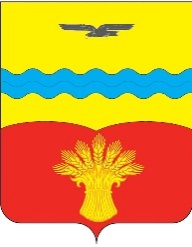 АДМИНИСТРАЦИЯ МУНИЦИПАЛЬНОГО ОБРАЗОВАНИЯ ПОДОЛЬСКИЙ СЕЛЬСОВЕТ КрасногвардейскОГО районА оренбургской ОБЛАСТИПОСТАНОВЛЕНИЕ14.02.2023                                                                                                                 № 21-пс. ПодольскО предоставлении разрешения на  отклонение от предельных параметров разрешенного строительства, реконструкции объектов капитального строительства	В соответствии с пунктами 5,6 статьи 40  Градостроительного кодекса Российской Федерации, Уставом муниципального образования Подольский сельсовет Красногвардейского района Оренбургской области, Правилами землепользования и застройки муниципального образования Подольский сельсовет Красногвардейского района Оренбургской области, утвержденными решением Совета депутатов Подольского сельсовета от 18 октября 2013 № 34/2,  результатами публичных (общественных) слушаний от 10 февраля  2023 года:              1. Установить отклонение от предельных параметров разрешенного строительства, реконструкции объектов капитального строительства - здания с кадастровым номером 56:14:1002001:271, назначение: нежилое, 1-этажный (подземных этажей нет), общая площадь 84,6 кв.м., местоположение: Оренбургская область, Красногвардейский район, с. Подольск, ул. Центральная, д. 52, находящегося на образуемом земельном участке 56:14:1002001:ЗУ1 площадью 1052 кв.м, категория  земель: Земли населенных пунктов, разрешенное использование: для индивидуального жилищного строительства  (2.1)  в связи с тем, что размер образуемого земельного участка меньше установленного градостроительным регламентом минимального размера земельного участка и составляет 1052 кв.м., а также сократить расстояние застройки от здания до границы участка, расположенного с южной стороны с 5 метров до 3 метров.  2. Установить, что настоящее постановление вступает в силу со дня его подписания.             3. Контроль за исполнением настоящего постановления оставляю за собой.И.о. главы Подольского сельсовета                                                         А.С. ГейдебрехтРазослано: в дело, администрации района, Вибе В.Д.